                                СОБРАНИЕ ДЕПУТАТОВ ВЕСЬЕГОНСКОГО РАЙОНА                                                             ТВЕРСКОЙ ОБЛАСТИ                                                             РЕШЕНИЕ                                                                        г. Весьегонск.2013                                                                                                                              № Заслушав отчет о результатах деятельности МУП «Аптека-34» по обеспечению лекарственными средствами жителей районаСобрание депутатов Весьегонского района решило:1.Принять к сведению отчет заведующей МУП «Аптека-34» Сергеевой Г.А. о результатах деятельности МУП «Аптека-34» по обеспечению лекарственными средствами жителей района.2.Настоящее решение вступает в силу со дня его подписания.                               Глава района                                                                    А.В. ПашуковО результатах деятельности МУП «Аптека-34» по обеспечению лекарственными средствами жителей района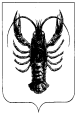 